ЧЕРКАСЬКА ОБЛАСНА РАДАГОЛОВАР О З П О Р Я Д Ж Е Н Н Я19.12.2022                                                                                        № 390-рПро нагородження Почесноюграмотою Черкаської обласної радиВідповідно до статті 55 Закону України «Про місцеве самоврядування
в Україні», рішення обласної ради від 25.03.2016 № 4-32/VІІ «Про Почесну грамоту Черкаської обласної ради» (зі змінами):1. Нагородити Почесною грамотою Черкаської обласної ради:за вагомий особистий внесок у розвиток місцевого самоврядування, активну громадянську позицію та з нагоди Дня місцевого самоврядування:2. Контроль за виконанням розпорядження покласти на заступника керуючого справами, начальника загального відділу виконавчого апарату обласної ради ГОРНУ Н.В. і відділ організаційного забезпечення ради та взаємодії з депутатами виконавчого апарату обласної ради.Голова		А. ПІДГОРНИЙВОДОП'ЯНОВАСергія Олексійовича–старосту Телепинського старостинського округу Черкаського району;ДІХТЯРЕНКОЄвдокію Митрофанівну–члена виконавчого комітету Кам’янської міської ради Черкаського району;ЩЕРБАКАЮрія Івановича–керуючого справами (секретаря) виконавчого комітету Кам’янської міської ради Черкаського району.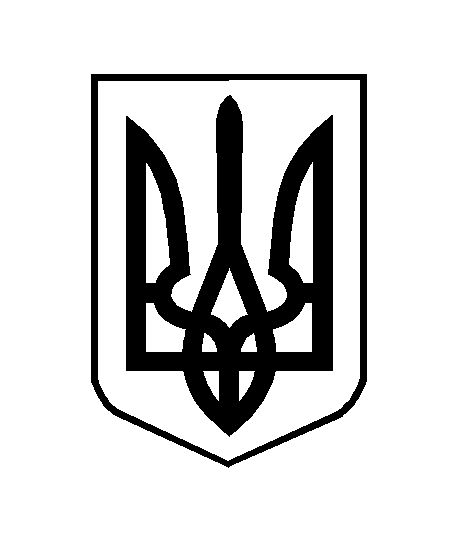 